АДМИНИСТРАЦИЯ   ВЕСЬЕГОНСКОГО    РАЙОНАТВЕРСКОЙ  ОБЛАСТИП О С Т А Н О В Л Е Н И Ег. Весьегонск20.03.2018                                                                                                                               № 116п о с т а н о в л я ю:Провести конкурс на лучший логотип событийного мероприятия «Фестиваль клюквы» с 20.03.2018 по 15.05.2018 г..Утвердить Положение о проведении конкурса на лучший логотип событийного мероприятия «Фестиваль клюквы» (прилагается).Опубликовать настоящее постановление в газете «Весьегонская жизнь» и разместить на официальном сайте муниципального образования «Весьегонский район» в информационно-телекоммуникационной сети интернет.Контроль за исполнением настоящего постановления возложить на заместителя главы администрации Е.А. Живописцеву.5. Настоящее постановление вступает в силу со дня его принятия.Глава администрации района 	    И.И. УгнивенкоУтверждено постановлением администрации Весьегонского района от 20.03.2018 № 116ПОЛОЖЕНИЕо проведении конкурса на лучший логотип событийного мероприятия «Фестиваль клюквы».1. Общие положения1.1. Настоящее Положение о проведении конкурса на лучший логотип событийного мероприятия «Фестиваль клюквы» (далее по тексту – Положение) определяет порядок организации и проведения конкурса на лучший логотип событийного мероприятия «Фестиваль клюквы».1.2. Организатором конкурса является администрация Весьегонского района Тверской области.1.3. Для участия в конкурсе приглашаются юридические лица независимо от организационно-правовых форм и форм собственности, индивидуальные предприниматели и физические лица.1.4. Цель конкурса - создание визуализированного образа фирменного логотипа событийного мероприятия«Фестиваль клюквы».2. Сроки проведения конкурса2.1 Конкурс проводится  с _20.03.2018г. по 30.04.2018г.2.2. Прием заявок с 20.03.2018 г. по 01.05.2018 г.2.3. Предварительное интернет-голосование по оценке творческих работ с 15.04.2018 г. по 15.05.2018 г2.4. Рассмотрение и оценка присланных работ15.05.2018 г.2.5.Определение победителя 15.05.2018г.2.6. Награждение победителя - 22.09.2018г. на торжественном открытии фестиваля.3.Требования к содержанию и оформлению конкурсных материалов  3.1. Конкурсные материалы должны содержать:- Заявление-анкета на участие в конкурсе (Приложение №1);- Эскизное решение логотипа, согласно техническому заданию (Приложение №2)в компьютерной или ручной графике;- Пояснительная записка (с описанием деталей и общей идеи логотипа – актуальность, образность и т.д.).3.2. Конкурсные материалы направляются по адресу  (почтовый адрес: 171720, Тверская обл., г. Весьегонск, ул. Коммунистическая, д.16 или на e-mail: ekaterina_zh@list.ru (Файл в любом из следующих форматов: JPG, GIF, PNG с изображением (рисунком) объемом не более 5 Мб). В теме письма указать название конкурса.3.3. Каждый участник может выставить на конкурс неограниченное количество работ при условии соблюдения всех предъявляемых к работе требований.3.4. Участник конкурса гарантирует, что сведения о нем, предоставленные на конкурс являются достоверными.3.5. Участник конкурса гарантирует, что присланные на конкурс работы не нарушают авторских, имущественных прав третьих лиц.3.6. Участники конкурса автоматически передают администрации Весьегонского района авторские и имущественные права на все работы, присланные ими на конкурс.3.7. Отправка работ в адрес администрации Весьегонского района является подтверждением того, что участник конкурса ознакомлен с положением о конкурсе и согласен с порядком и условиями его проведения.4.  Права и обязательства организатора и участников конкурса4.1. Участник вправе: - получать информацию о сроках и условиях проведения конкурса; - получать сведения об организаторе конкурса; - получить награду конкурса, установленную в настоящем положении, в случае признания победителем конкурса в соответствии с положением. - отказаться от участия в конкурсе, письменно уведомив организатора не позднее окончания периода приема заявок. 4.2 Участник обязуется: - соблюдать требования настоящего положения, в т.ч. выполнять все действия, связанные с участием в конкурсе в установленные настоящим положением сроки; - в случае признания участника победителем конкурса принимать участие в интервью об участии в конкурсе, в т.ч. для радио и телевидения, а равно для иных средств массовой информации, а также в фото- и видеосъемках, проводимых организатором.- нести иные обязательства, предусмотренные настоящим положением и действующим законодательством РФ. 4.3. Организатор вправе: - не вступать в письменные переговоры или любые другие контакты с участниками конкурса, за исключением случаев, предусмотренных настоящим положением; - запрашивать у участников необходимую информацию в случаях, предусмотренных настоящим положением; - организовывать и проводить рекламные интервью с победителем конкурса, в т.ч. для радио и телевидения, а равно для иных средств массовой информации, организовывать и проводить фото- и видеосъемку. - публиковать результаты конкурса, а также предоставленные творческие работы на интернет-сайтах и на иных информационных ресурсах без дополнительного согласия и без уплаты вознаграждения.- организовать не позднее «25»апреля 2018 г. интернет - голосование представленных творческих работ.4.4. Организатор обязуется: - соблюдать правила настоящего Положения, в т.ч. выполнять все действия, связанные с проведением конкурса, в установленные настоящим положением сроки; - обеспечить проведение конкурса в соответствии с настоящим Положением; - обеспечить конфиденциальность персональных данных, полученных организатором от участников для целей проведения конкурса и безопасность при их обработке в рамках исполнения своих обязательств, предусмотренных настоящим Положением, в соответствии с требованиями Федерального закона РФ от 27.07.2006 г. «О персональных данных» № 152-ФЗ; - выдать награду победителю конкурса, предусмотренную п.7.10 настоящего Положения; - обеспечить информирование участников конкурса о правилах проведения конкурса, а также о результатах его проведения; - обеспечить информирование участников конкурса об изменении настоящего Положения; - не предоставлять информацию об участниках конкурса третьим лицам для целей, не связанных с проведением конкурса, за исключением случаев, предусмотренных настоящим Положением и законодательством Российской Федерации. 4.5 Организатор не несет ответственности за: - содержание творческих работ и их соответствие требованиям законодательства, за нарушения участниками — авторами творческих работ интеллектуальных и иных прав третьих лиц; - невозможность участников конкурса ознакомиться с подробной информацией о конкурсе; - неполучение/несвоевременное получение информации, сведений/документов по вине самих участников конкурса, или по вине организаций связи, или по иным, не зависящим от организаторапричинам; - неисполнение (несвоевременное исполнение) участниками конкурса обязанностей, предусмотренных настоящим Положением; - правильность, точность и достоверность персональных данных, контактной и иной информации, которую участники конкурса указали в анкетах в числе своих регистрационных данных, а равно за невозможность в связи с этим связаться с участниками конкурса по указанным ими в анкете контактным данным, не зависящим от организатора.5. Интеллектуальные права на творческую работу5.1. Представляя творческую работу для участия в конкурсе, каждый участник гарантирует, что является автором этой творческой работы и обладателем исключительного права на нее, а также дает свое согласие организатору на размещение его творческой работы на интернет-сайте.  Участники конкурса несут ответственность, предусмотренную действующим законодательством РФ, за нарушение интеллектуальных прав третьих лиц. 5.2. Представляя творческую работу для участия в конкурсе, участник отчуждает организатору все исключительные права в полном объеме без каких-либо изъятий и ограничений на представленную творческую работу, в том числе право на переработку, публикацию, передачу третьим лицам, а также дает разрешение на обнародование и анонимное использование творческой работы организатором. 5.3. Представляя творческую работу для участия в конкурсе,участники предоставляют организатору полное и безотзывное согласие на внесение в творческую работу любых изменений и/или дополнений, снабжение работы при ее использовании комментариями и/или пояснениями. 6. Критерии конкурсного отбора6.1.При оценке эскизных решений логотипа используются следующие критерии:- соответствие тематике мероприятия;- выразительность и яркость художественного решения логотипа;- оригинальность и уникальность художественного решения логотипа;- содержание эскиза;- техническое исполнение;7. Подведение итогов конкурса и награждение победителей7.1. Для подведения итогов конкурса и определения победителей создаётся комиссия по подведению итогов конкурса на лучший логотип событийного мероприятия «Фестиваль клюквы» (далее – Комиссия).7.2. Комиссия состоит из председателя Комиссии, заместителя председателя Комиссии, секретаря Комиссии и членов Комиссии (Приложение №3).7.3. Руководство Комиссией осуществляется председателем Комиссии, а в его отсутствие – заместителем председателя Комиссии.7.4. Комиссия правомочна, если на заседании присутствует не менее 2/3 общего числа её членов. 7.5. Комиссия подводит итоги Конкурса 15.05.2018 г. Оценка проставляется в баллах по десятибалльной шкале по каждому критерию, указанному в пункте 6.1 раздела 6 настоящего положения. Оценка эскизных решений осуществляется Комиссией конфиденциально, в отсутствие их авторов. При оценке работ авторы не указываются.Никто не вправе оказывать воздействие на членов Комиссии, а также препятствовать их волеизъявлению при оценке представленных эскизных решений.7.6. Оценка работ проводится путём суммирования баллов, выставленных участникам Конкурса членами Комиссии по итогам визуального осмотра представленных эскизных решений.7.7. Победителем Конкурса считается участник, набравший наибольшее количество баллов, полученных при суммировании среднего балльного значения интернет-голосования и среднего балльного значения оценки комиссии. При наличии двух и более участников, получивших равное количество баллов голос председателя Комиссии является решающим.7.8. Решение Комиссии оформляется протоколом. Протокол подписывается всеми присутствующими членами Комиссии.7.9. Комиссия принимает решение о награждении победителей Конкурса 15.05.2018 г. и уведомляет победителя Конкурса в течение 10 календарных дней со дня принятия решения о награждении.7.10. По итогам Конкурса победителю присуждается премия в размере 15000 (Пятнадцать) тысяч рублей.7.11. По решению Комиссии отдельным участникам конкурса могут быть вручены дипломы номинантов и поощрительные призы.7.11. Результаты Конкурса публикуются на официальном сайте администрации Весьегонского района.Приложение №1к Положению о проведении конкурса на лучший логотипсобытийного мероприятия «Фестиваль клюквы»Заявление - анкетадля участия в конкурсе на разработку логотипасобытийного мероприятия «Фестиваль клюквы»*- поля, обязательные для заполненияПриложение №2к Положению о проведении конкурса на лучший логотип событийного мероприятия «Фестиваль клюквы»ТЕХНИЧЕСКОЕ ЗАДАНИЕПод логотипом подразумевается оригинальное начертание полного и/или сокращенного наименования событийного мероприятия «Фестиваль клюквы» Типы предоставляемых на конкурс логотипов:оригинальное графическое начертание названия;фирменный знак – буквенное начертание;фирменный знак – комбинация названия и знака.Идеи, воплощенные в логотипе, должны создавать благоприятный имидж фестиваля.Требования, предъявляемые к представленным логотипам на Конкурс:-ассоциативность,-универсальность,-оригинальность,-запоминаемость,-выразительность,-функциональность,-лаконичность.В состав логотипа, предоставленного на Конкурс, входят:черно-белое изображение логотипа;цветное решение логотипа.Приложение №3к Положению о проведении конкурса на лучший логотип событийного мероприятия «Фестиваль клюквы»СОСТАВ Рабочей группы по подведению итогов конкурса на лучший логотип событийного мероприятия «Фестиваль клюквы»О проведении конкурса на лучший логотип событийного мероприятия «Фестиваль клюквы»1Ф.И.О. автора*2Ф.И.О. одного из родителей автора (или законного представителя) для участников, не достигших 18 лет*3Дата рождения автора*4Место проживания(почтовый адрес) *5Место работы или учебы6Краткая информация о логотипе(название, описание изображения и обоснование его символов) *7Контактные телефоны*8Адрес электронной почты (при наличии)Председатель Комиссии: глава Весьегонского района А.В. ПашуковПредседатель Комиссии: глава Весьегонского района А.В. ПашуковЗаместитель председателя Комиссии: заместитель главы, зав.отделом культуры администрации Весьегонского района Е.А.ЖивописцеваЗаместитель председателя Комиссии: заместитель главы, зав.отделом культуры администрации Весьегонского района Е.А.ЖивописцеваСекретарь Комиссии: зав.отделом по экономике и защите прав потребителей администрации Весьегонского района Л.А. РатниковаСекретарь Комиссии: зав.отделом по экономике и защите прав потребителей администрации Весьегонского района Л.А. РатниковаЧлены Комиссии:менеджер по туризму ОАО «Весьегонский винзавод» А. Зуева (по согласованию);представитель компании «Афанасий» В.Пантин (по согласованию);специалист Министерства туризма Тверской области (по согласованию).Члены Комиссии:менеджер по туризму ОАО «Весьегонский винзавод» А. Зуева (по согласованию);представитель компании «Афанасий» В.Пантин (по согласованию);специалист Министерства туризма Тверской области (по согласованию).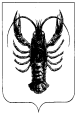 